仁霸农副批零使用文档目录开单录入开单管理(汇总统计、智能分拣)采购管理库存管理汇总查询统计开单录入1.开单录入，触屏快捷选择！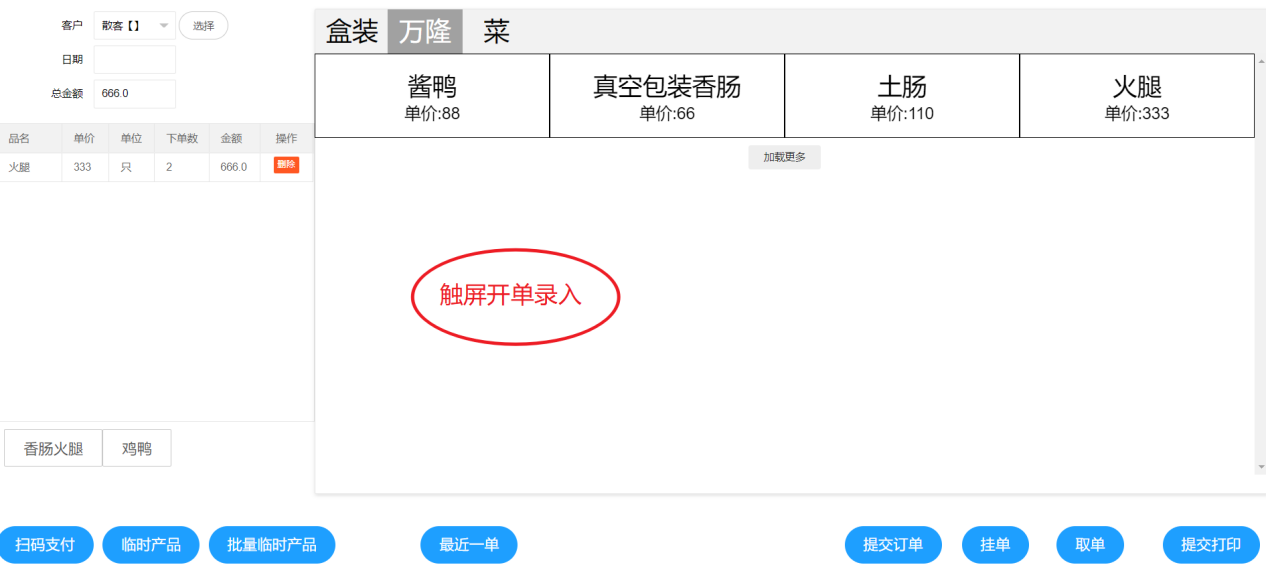 2.选择产品,或者临时产品添加。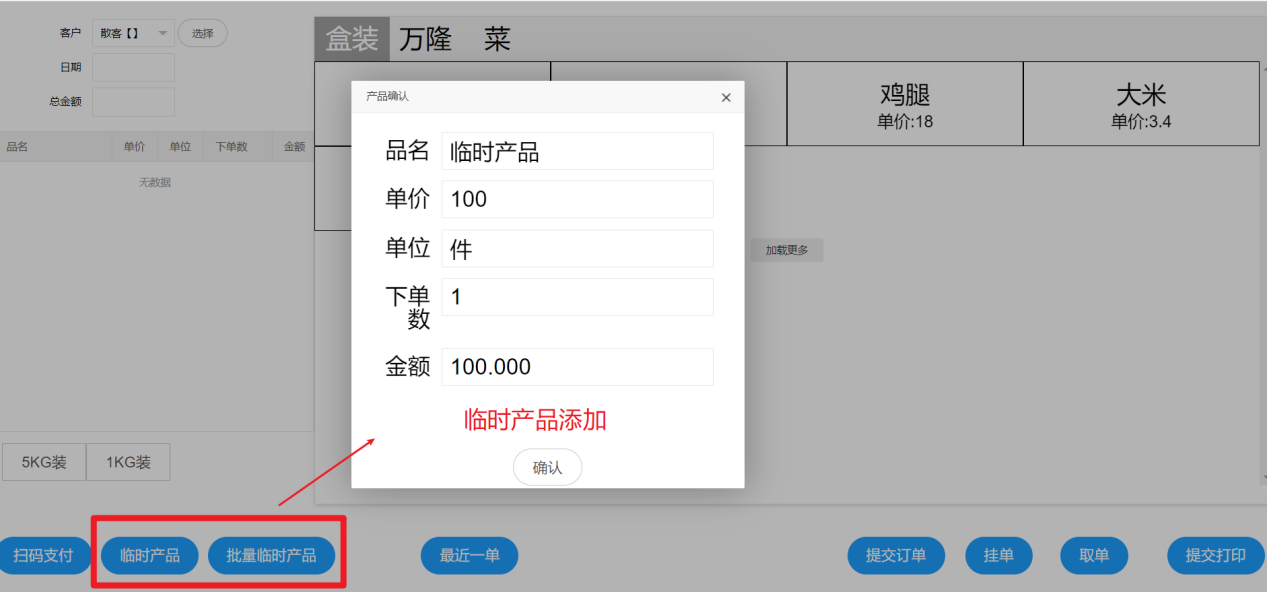 3.挂单取单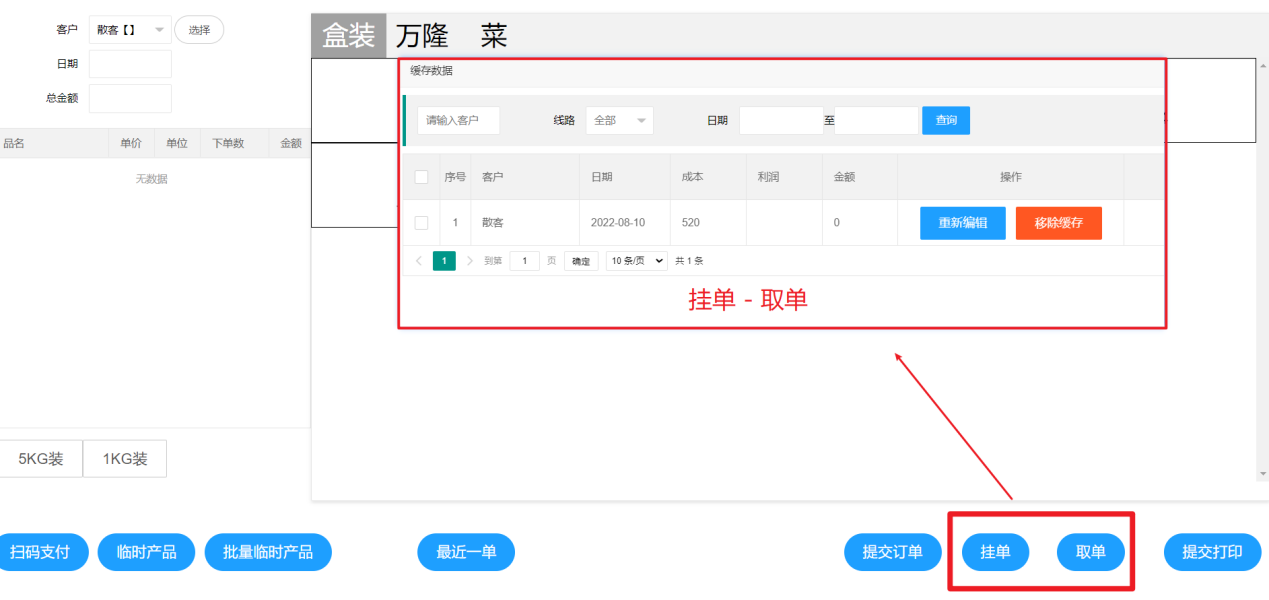 4.选择客户，复制最近一单的数据快速录入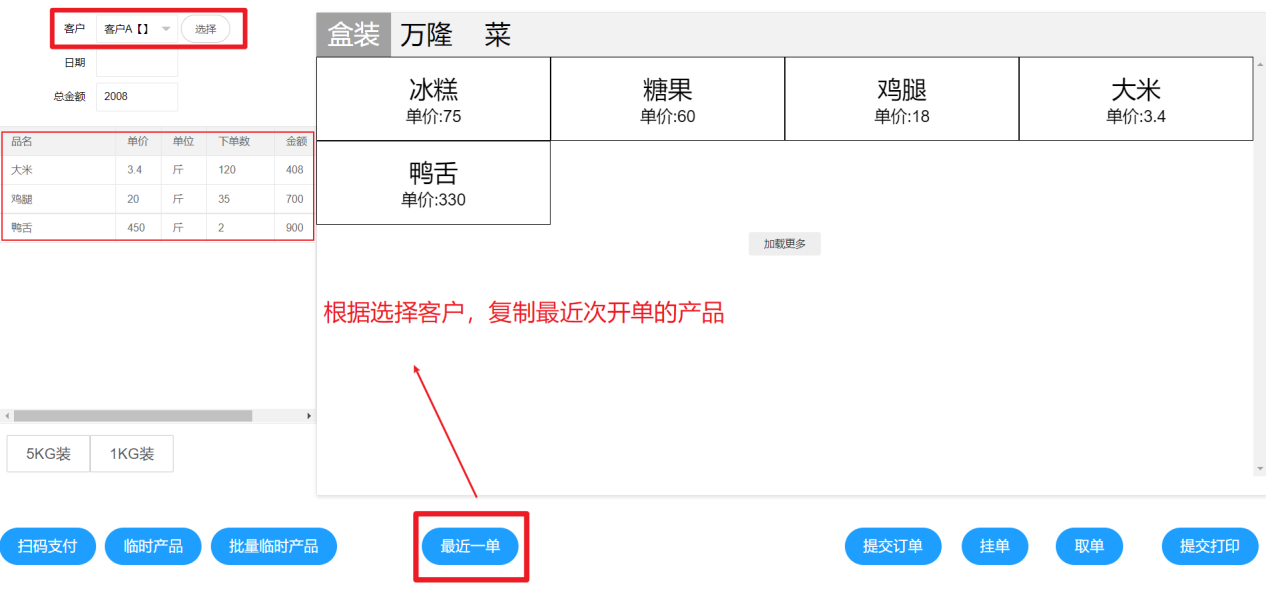 5.移动支付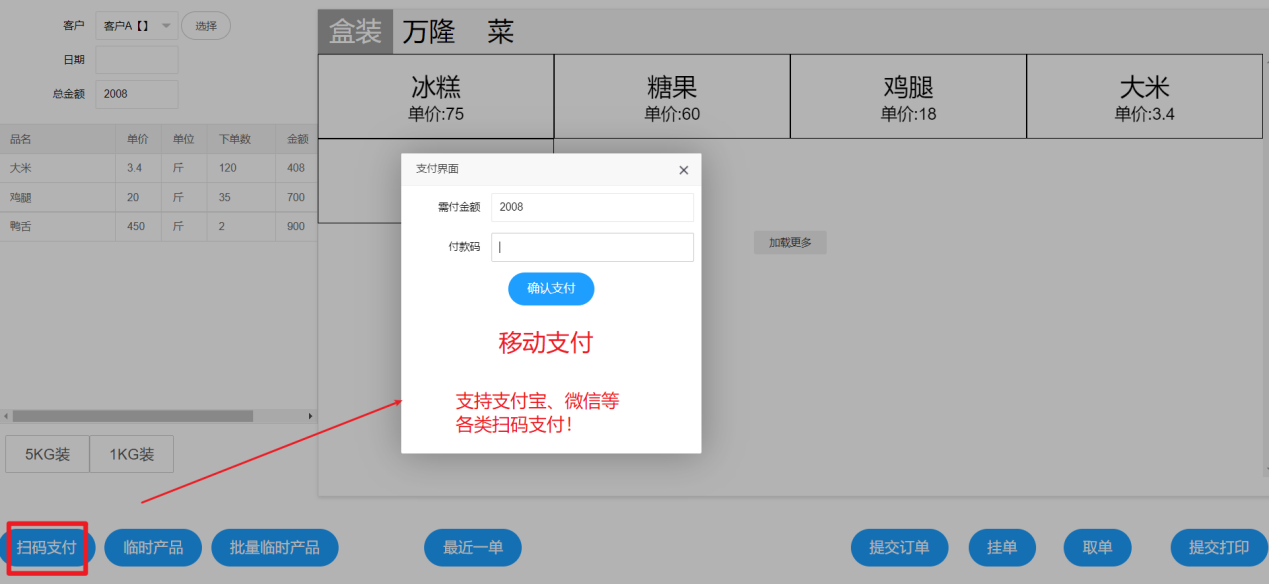 开单管理6.订单管理界面，按照客户-时间查询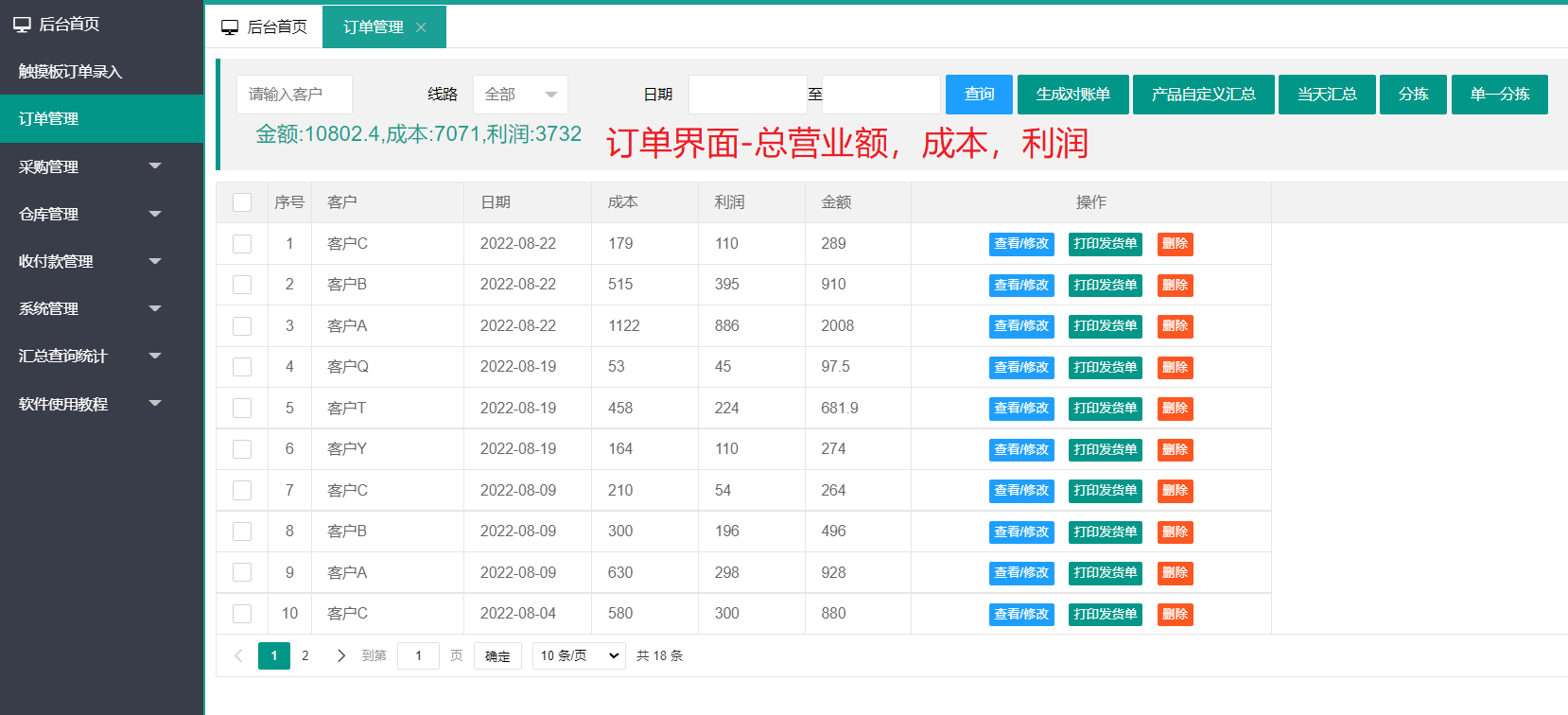 汇总统计7.自定义汇总客户数据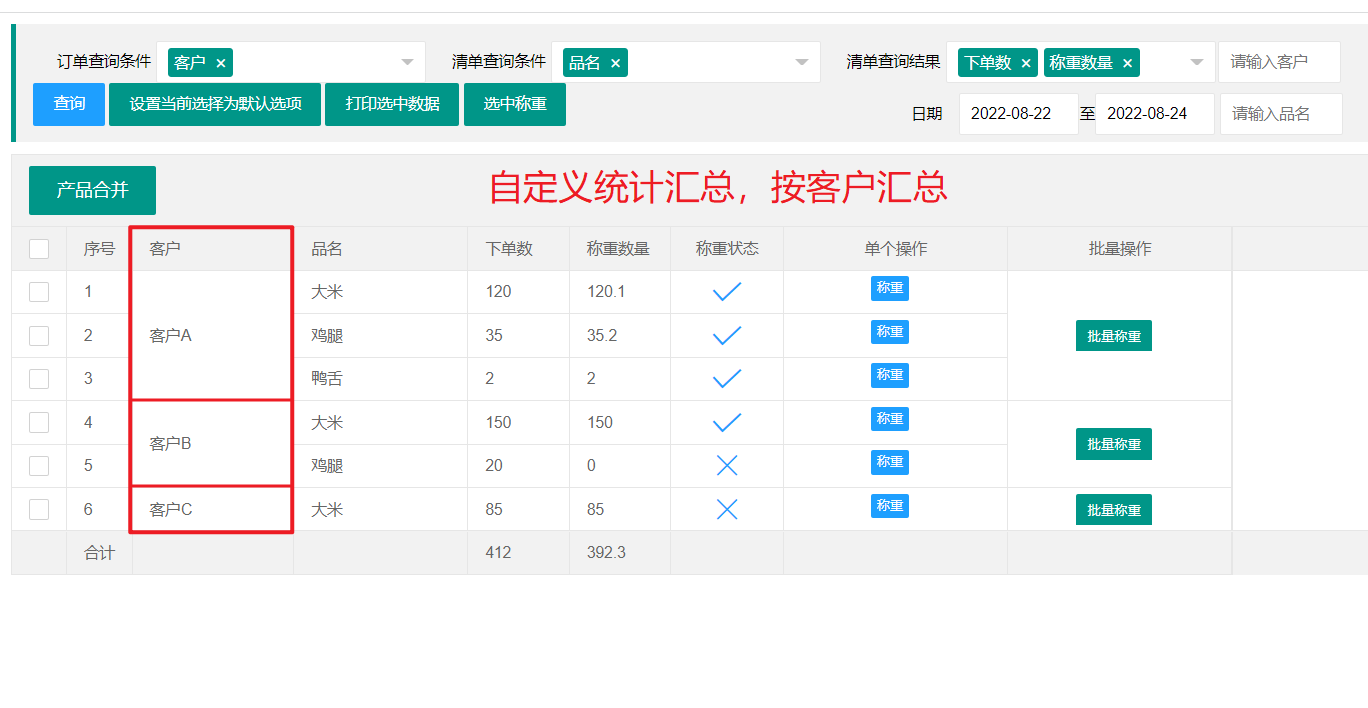 自定义汇总产品数据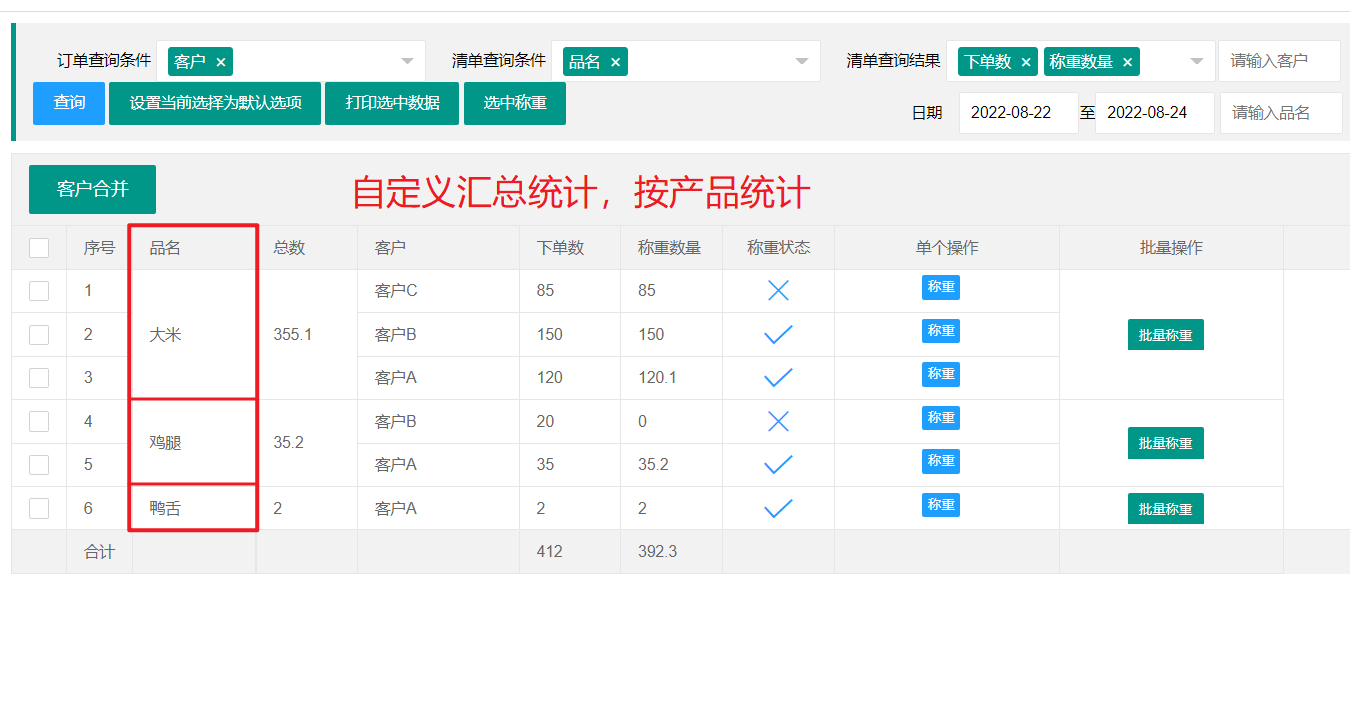 智能分拣9.电子秤智能称重，分拣产品，打印标签。汇总对账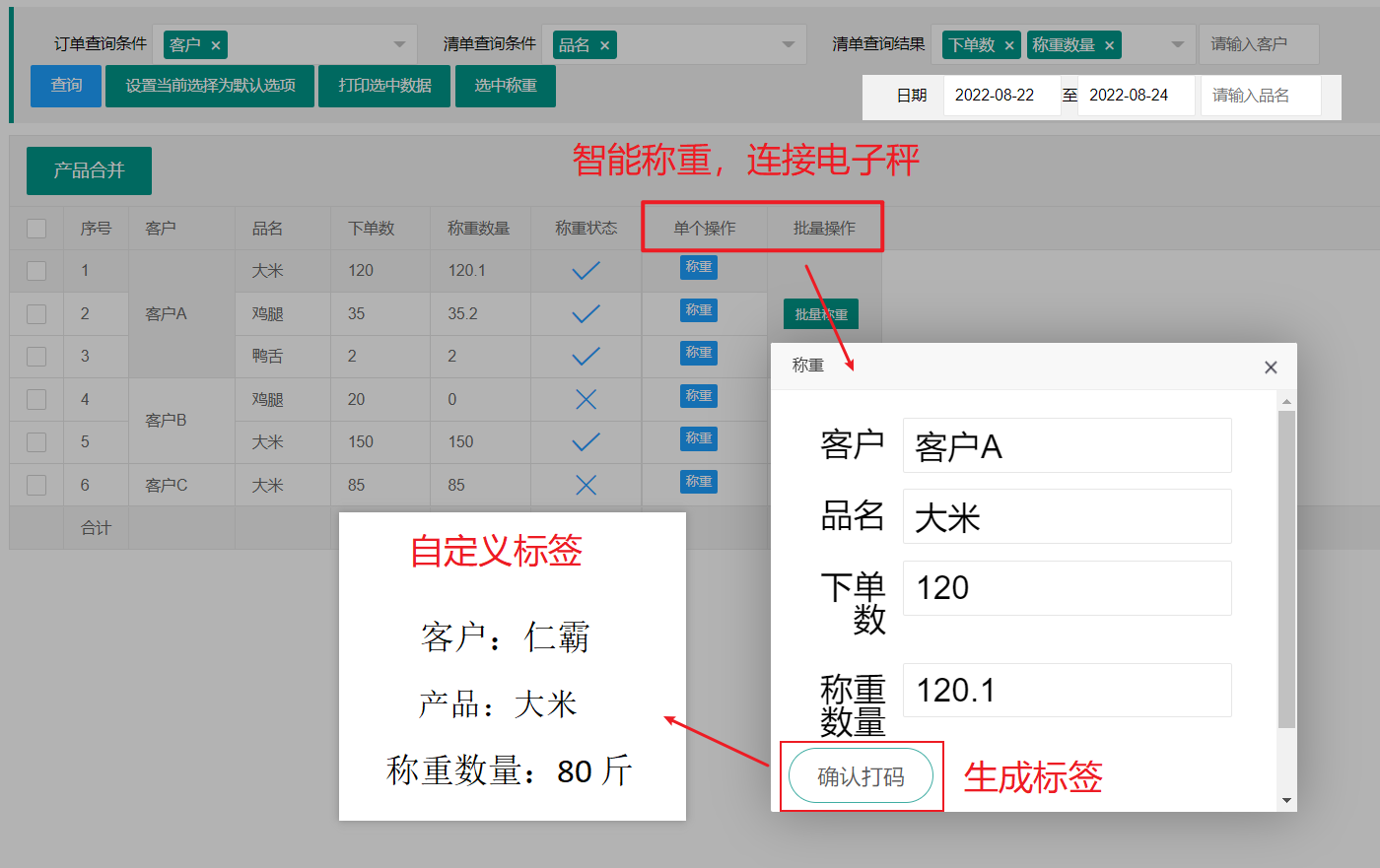 10.月结客户汇总对账。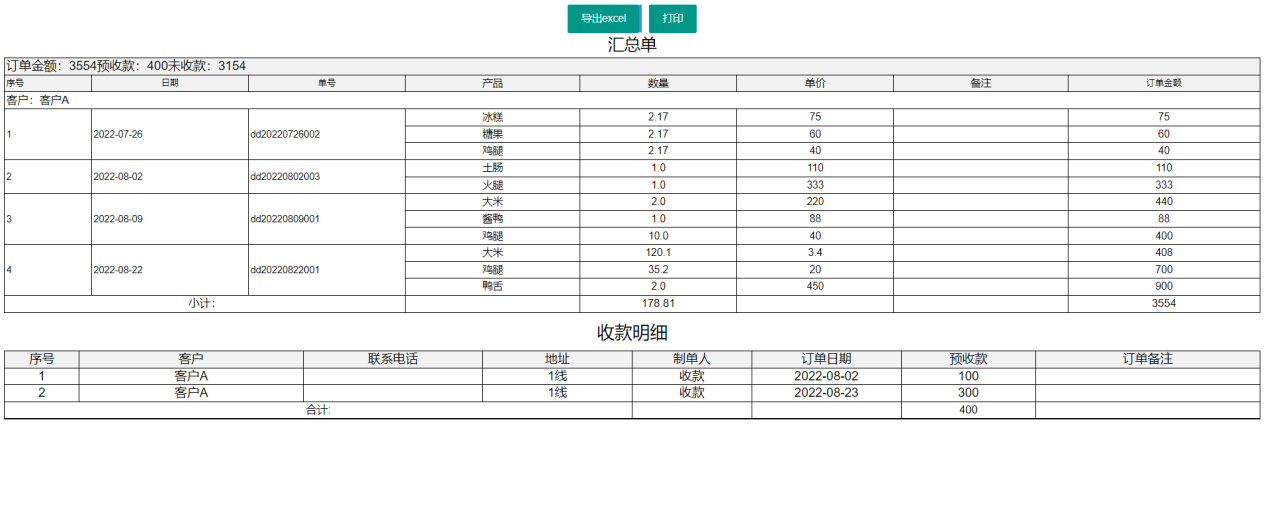 采购管理11.采购录入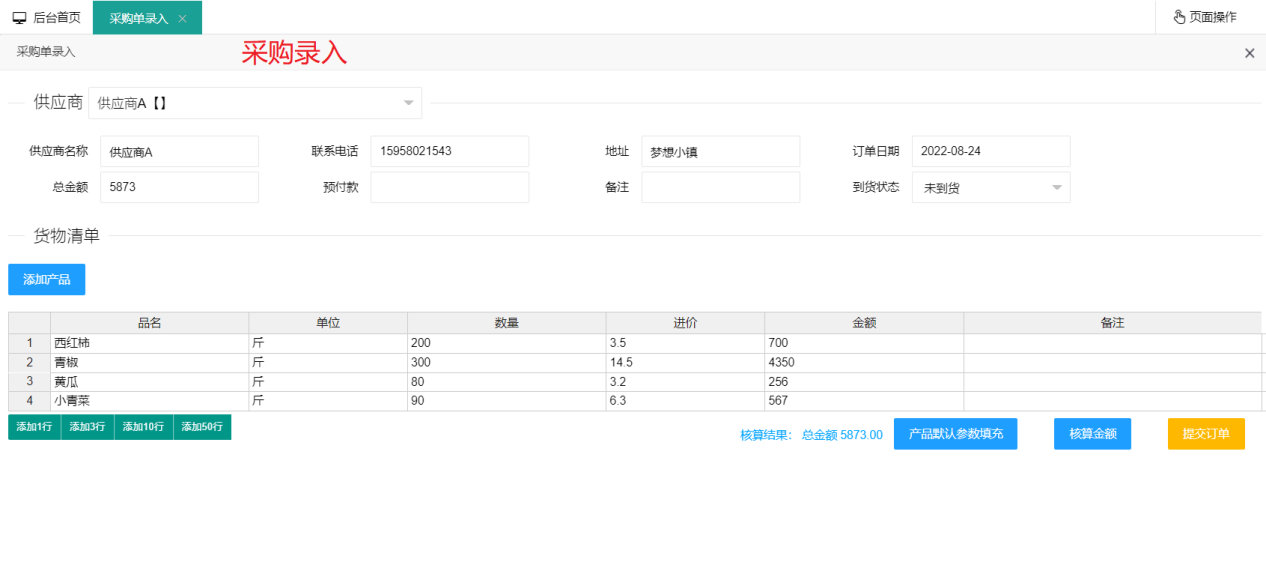 12.采购到货，确认自动入库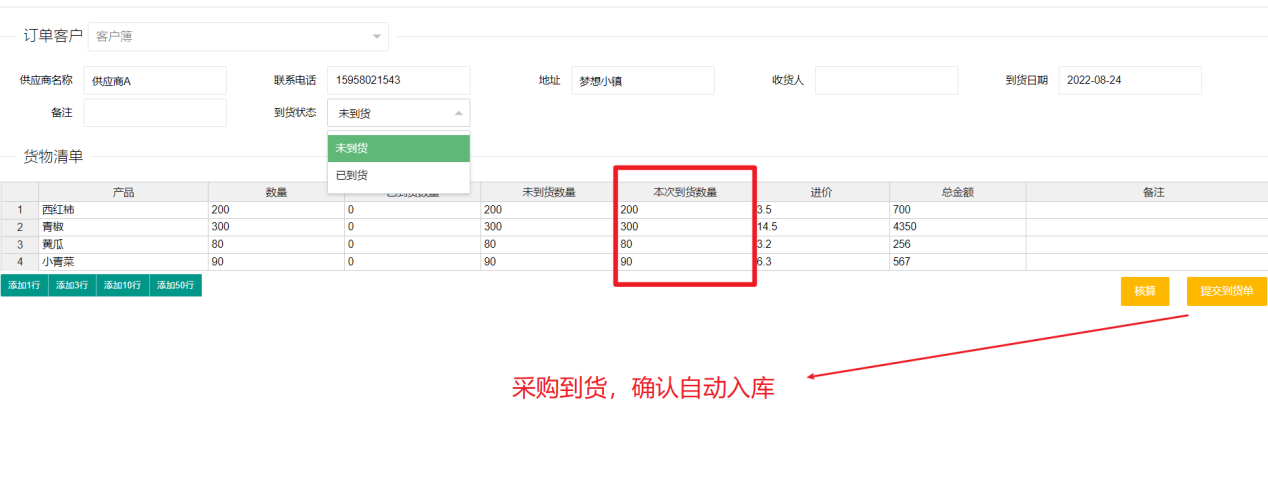 库存管理13.库存管理，出入库，盘库功能。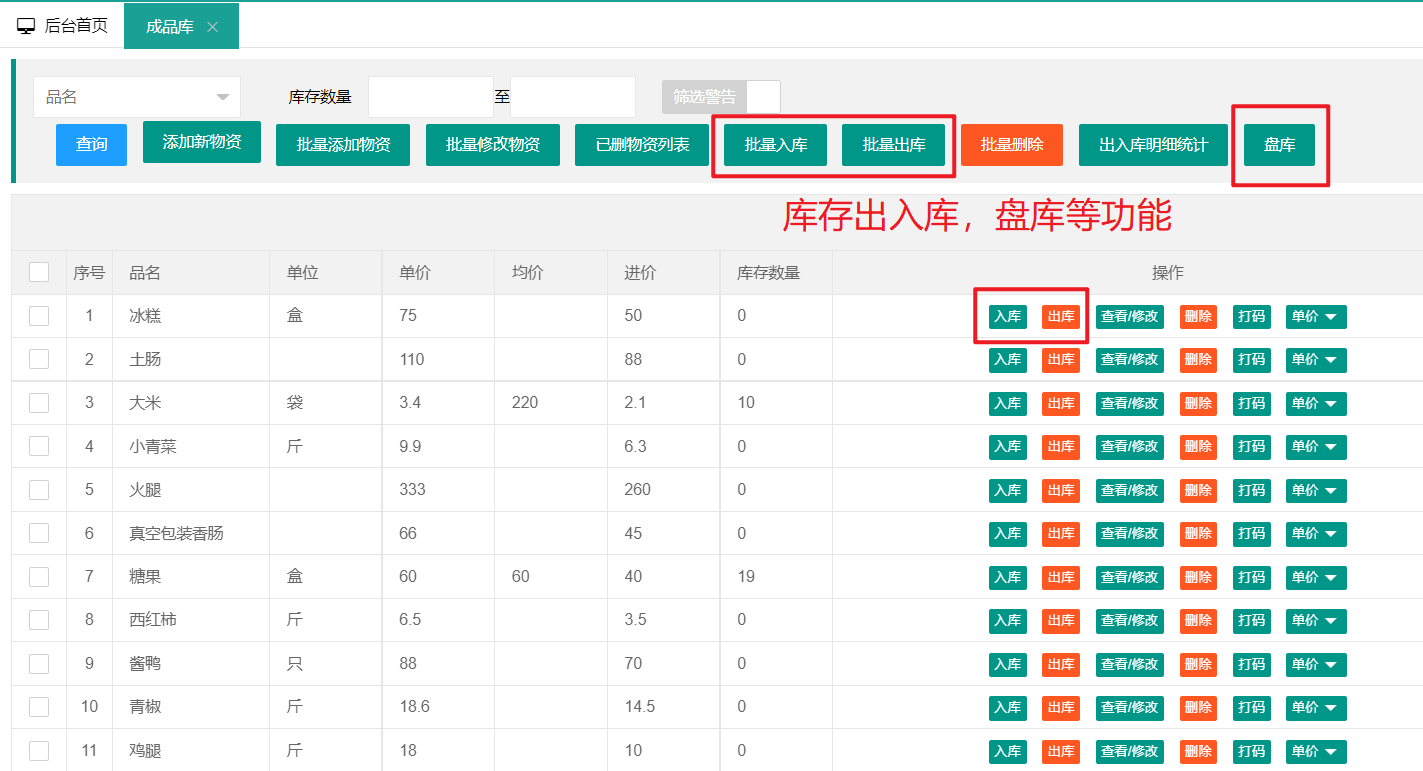 14.库存产品按均价核算。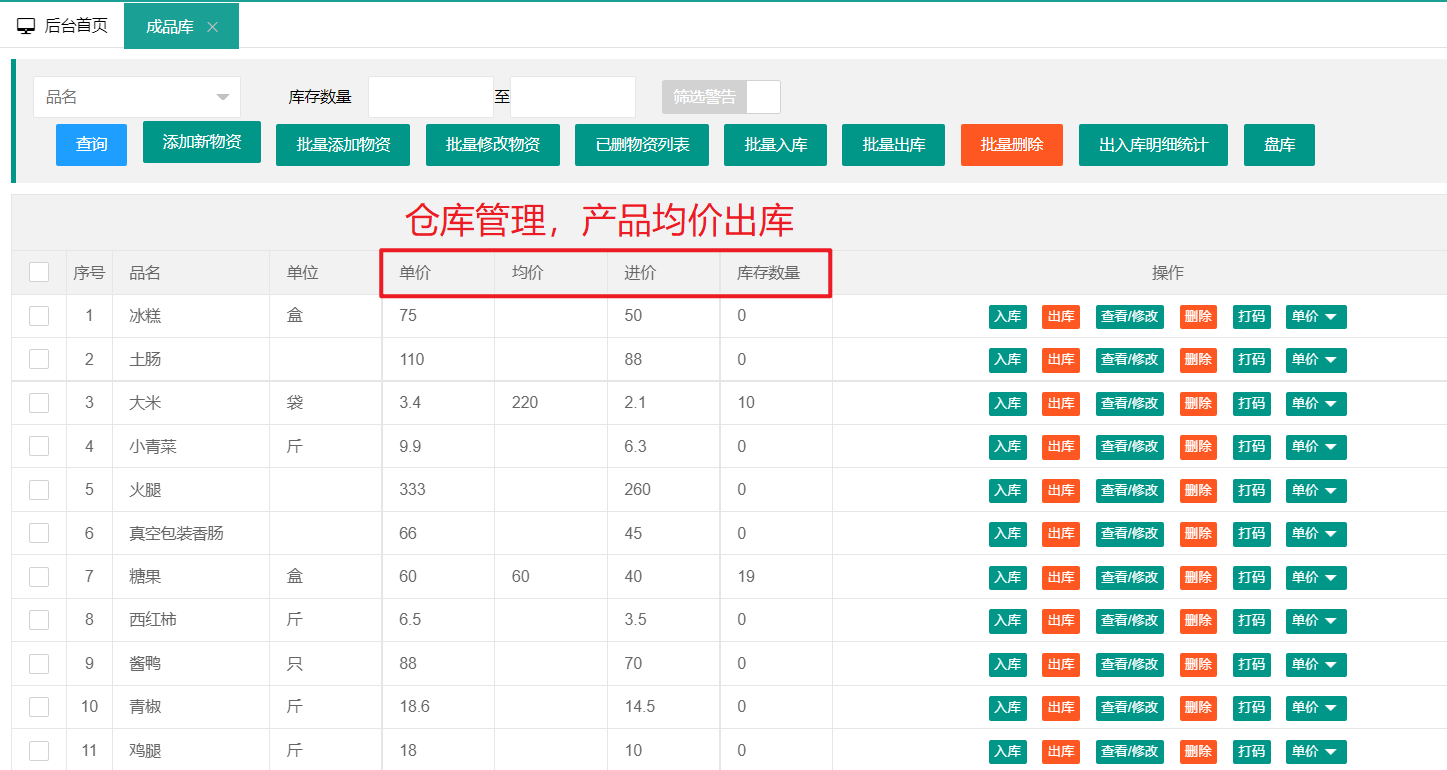 汇总查询统计15.客户消费分析汇总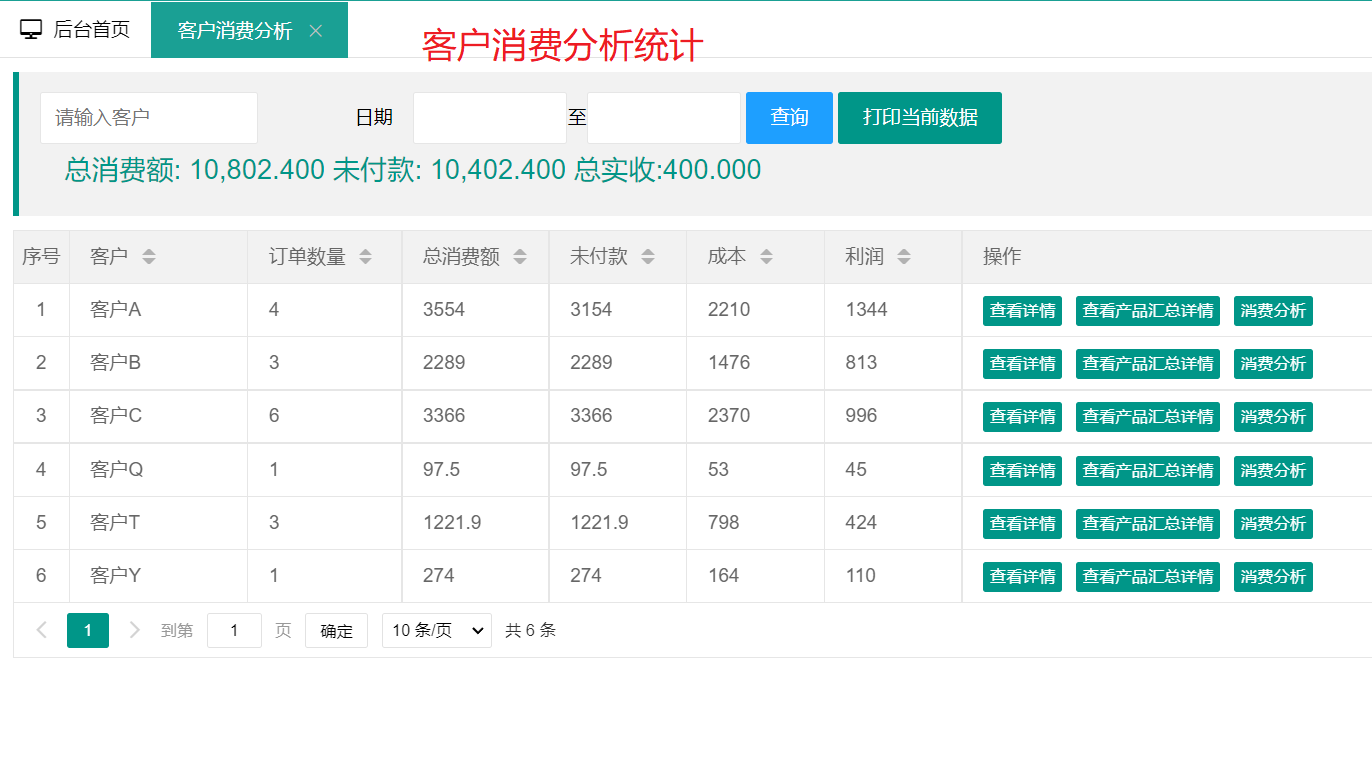 16.产品销量分析汇总。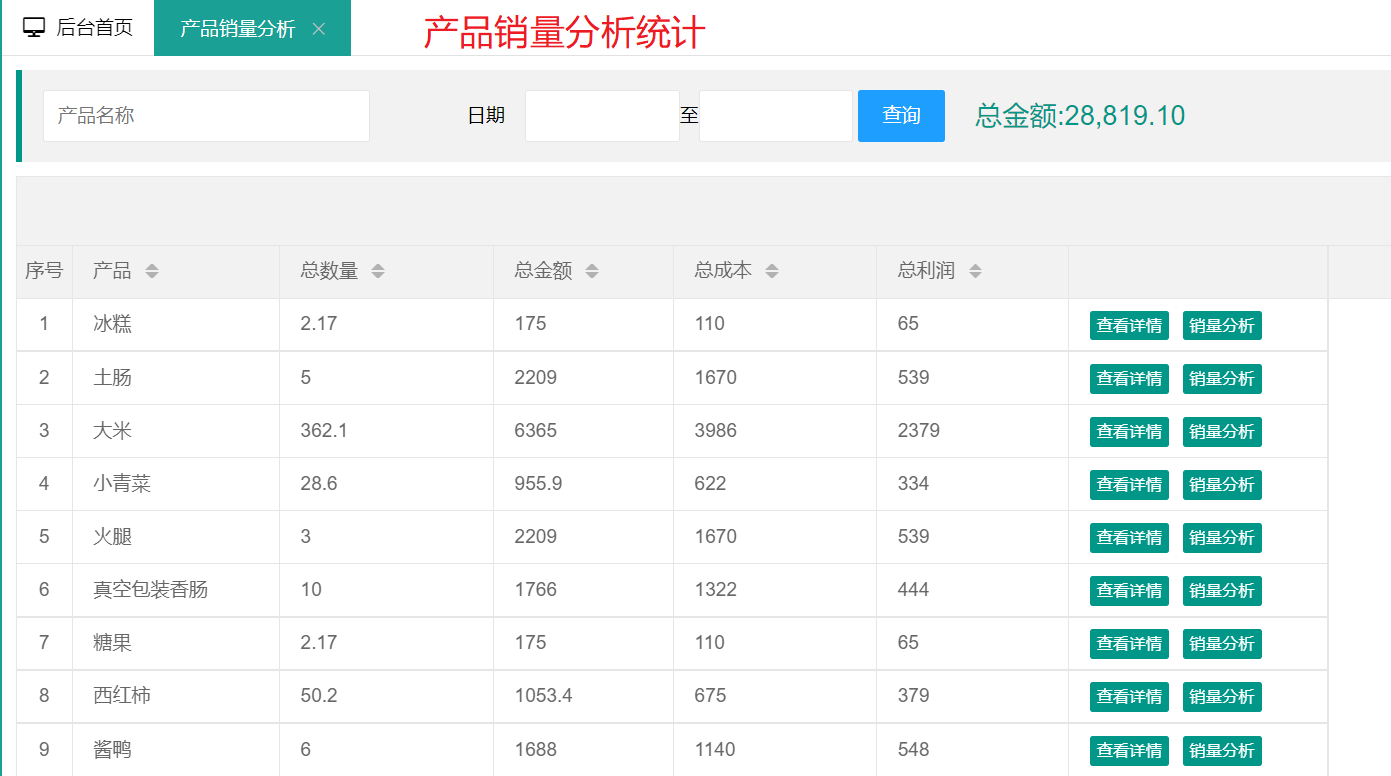 